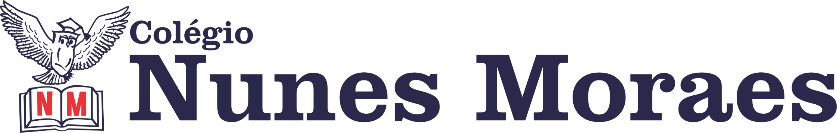 AGENDA DIÁRIA 3° ANO, 20 DE SETEMBRO DE 2021. 1ª AULA: PORTUGUÊS.Capítulo 12: No meio da gataria.       Página: 48 a 53.Objetos de conhecimento: Conto.Aprendizagens essenciais: Ler e compreender textos dos gêneros textuais conto e miniconto, identificando as semelhanças e diferenças entre eles.Link da videoaula:  https://youtu.be/tk2TvJdaCUc ROTEIRO DA AULAAtividades propostas: De olho na imagem p.48 e 49; Gostar de ler p.50 e 51; Para relembrar p.52 e 53.2ª AULA: MATEMÁTICA.Capítulo 12: Muitas multiplicações.        Páginas: 53 a 55.Objetos de conhecimento: Construção de fatos fundamentais da multiplicação.Aprendizagens essenciais: Utilizar a decomposição de escritas numéricas para a realização de cálculos que envolvem a multiplicação. Link da videoaula:  https://youtu.be/4tr6cim4eBY ROTEIRO DA AULAAtividades propostas: Explore seus conhecimentos p.23, questões 1 a 6; Para relembrar p.54 e 55.Atividade de casa: Aperte o passo p.47, questões 1 e 2.3ª AULA: AVALIAÇÃO DE PRODUÇÃO TEXTUAL 2: Para os alunos do ensino remoto, orientação pelo Meet.4ª AULA: GEOGRAFIA. Capítulo 13: O chão e a Terra.       Página: 128 a 131.Objetos de conhecimento: Vegetação.Aprendizagens essenciais: Identificar o solo como um recurso natural fundamental para a sustentabilidade da vida no planeta.Link da videoaula: https://youtu.be/zqk6dB3bMGM ROTEIRO DA AULAAtividades propostas: Abertura do capítulo 13: O chão da Terra p.128 e 129; Mas, afinal, o que é o solo? p.130; Agora é com você p.131, questão 2.Atividade para casa: Agora é com você p.131, questão 1.Boa semana e bons estudos!